学院召开内部质量保证体系诊断与改进工作第一次调度会为切实推进学院内部质量保证体系诊断与改进工作，4月12日上午，学院在行政楼四楼会议室召开了质量诊改工作第一次调度会。副院长刘秀峰、党委委员质量管理办公室主任王珂、各部门负责人及专项工作组组长参加了此次会议。 会上，王珂主任对诊改工作进行了具体安排，从七个方面对诊改工作做了任务分解，就诊改主要任务进行了详细说明，要求各部门按照诊改任务分工，认真完成第一阶段的材料提交工作。 刘秀峰副院长对于近期的诊改工作提出了四点建议：一是提高认识，重视学院质量诊改工作；二是明确职责与任务，按时保质的上交各阶段材料；三是进一步完善组织机构，实现制度保障；四是要以诊改为契机提升学院各方面工作质量。此次会议，全面制定了学院诊改的工作目标，安排部署了诊改工作任务，对学院诊改工作起到了积极的推动作用。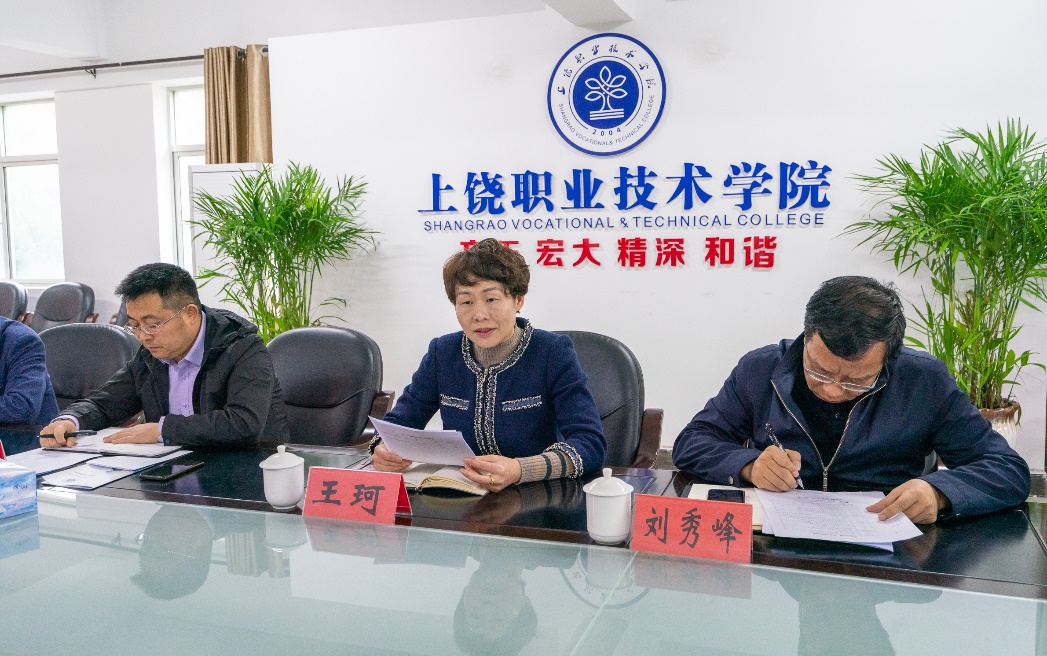 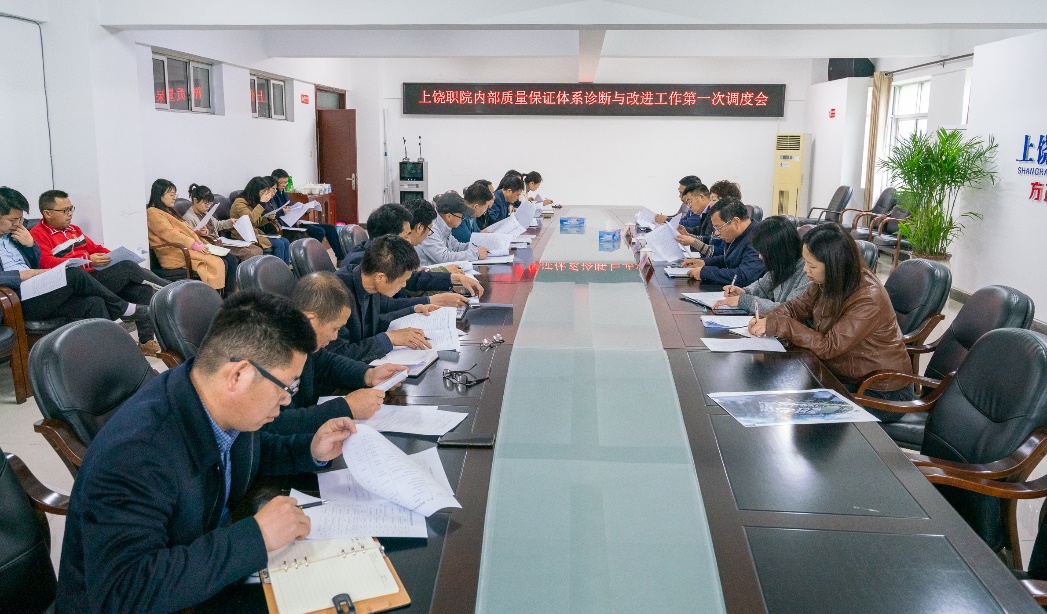 